Earth & Environmental Science Syllabus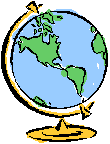 Mr. Smith Fall 2016Harnett Central High SchoolContact information: Email : rsmith5s@harnett.k12.nc.usWebsite: From the school’s web page, click on the Teacher Pages tab at the top. Under the Science heading, click on my name and then click on the link in the middle of the page.  Phone: (919) 639-6161 ext. 823Planning Period – 1st Period (7:25 a.m. – 8:50 a.m.)Course Description: Students will develop an appreciation for Earth/Environmental processes and discover how it is integrated with all other sciences and society; will build an understanding of earth materials, processes, changes, and uses with concerns for good stewardship; will develop understanding of plate tectonics and their human impacts; will gain an understanding of the origin and evolution of the earth system; will investigate the hydrosphere and its influences on the lithosphere, the atmosphere, and environmental quality; will explore the dynamics of the atmosphere and its processes influencing climate and air quality; will acquire an understanding of the earth in the solar system and its position in the universe and will consider alternative choices facing human societies in their stewardship of the earth..  Moving To College And Career Readiness:  Earth and Environmental Science is one of the three high school sciences required for graduation.   The other two sciences required are biology and one physical science (either physical science, academic or honors chemistry, or honors physics).  Course Textbook:  Glencoe Earth Science: Geology, the Environment and the Universe; Francisco Borrero, Copyright © 2013 by The NcGraw-Hill Companies, Inc.Online Course Textbook: http://connected.mcgraw-hill.com/connected/login.doCourse Scope and Sequence:Student Materials: 2 inch 3 ring binder, 2-3 pencils, 2 highlighters, colored pencils, basic inexpensive calculator, and college ruled paper.Grading Categories and Weights:Learning Activities (classroom and homework assignments) >>>30%Formative Assessment (labs & quizzes) >>>>>>>>>>>>>>>>>>30%Summative Assessment (tests) >>>>>>>>>>>>>>>>>>>>>>>>>40%Grading Scale: A = 100-90, B = 89-80, C = 79-70, D = 69-60, F= 59 and below Final Course Grade: 1st 6 weeks – 25%, 2nd 6 weeks – 25%, 3rd 6 weeks – 25%, and Final Exam 25% TESTS:  You will have at least a 2 day notice.  If no new materials are presented the day before the test, you will still be required to take the test, even if you were absent for the review day.  It is your responsibility to review!! You will have a minimum of 2 tests per 6 weeks marking period. Your test will be administered electronically through Quia.com. If you are absent, you are responsible for making up any missed tests.Quizzes: Most quizzes will be announced 1-2 days prior to administration. There will also be “pop quizzes” given randomly. On average there will be 2 quizzes per week. Most of your quizzes will be administered electronically through Quia.com and some will be hardcopy. If you are absent, you are responsible for making up any missed quizzes. Labs/Projects/Research Papers: Labs, projects, and research paper will be given throughout the semester.  Some will be given on an individual basis, while others will be done in groups. Lab safety is the most important factor determining whether or not the students are allowed to conduct labs.  Students MUST abide by all lab safety rules in order to get credit. The Lab Safety Guidelines and Acknowledgement letter have to be signed by the student and parent/guardian before the student will be allowed to participate in a lab exercise.CLASSWORK/HOMEWORK: Classroom assignments may be checked for completion by the teacher or turned in for credit. All unfinished classroom assignments become homework if you were unable to complete it during class time. There will be assigned homework in addition to classroom assignments. All classroom and homework assignments are due the next day of class unless instructed otherwise. Assignments are due immediately upon entering the classroom and are to be placed in the appropriate in-basket for your period. Expect homework daily!Power School Parental Portal Information:  Parents must complete a registration form in order to receive a user login in order to access student’s grades and assignments.Extra Help: Tutoring is available during Power Block or after school when requested. You are responsible for after school transportation.Helpful Websites: www.windows2universe.org, www.usgs.gov, www.quia.com, https://en.wikibooks.org/wiki/Category:High_School_Earth_Science Classroom Participation: Your participation in this class is vital to your educational growth and success. You should ask questions for clarification, embellishment, illustrations and examples, or just out of curiosity. It is also important to share your thoughts, ideas, opinions, and personal examples and experiences that pertain to the topic of discussion.   NOTEBOOK: All assignments, reference sheets, quizzes, tests, labs, etc. are to be kept in your binder. If you keep your binder well organized and it has all the materials listed above, you can earn extra credit on tests.Policies in the Classroom and Laboratory:You are to remain QUIET while the teacher is talking or when anyone else (e.g. another student, visitor, etc.) is addressing the class.Your behavior in class and lab is expected be good natured, courteous, mature, and respectful of all others.Come to class prepared! Make sure that you have your notebook, paper, writing utensils, completed work, and any other necessary materials when you enter the classroom.  You will not be allowed to return to your locker for anything.Be in your seat by the time the bell to start the class rings or you will be considered tardy. Appropriate behavior is expected at all times. The use of foul or vulgar language is inexcusable and will not be tolerated. Horseplay and foolishness will not be tolerated, nor will hurtful comments or coarse jokes.There will be absolutely no eating or drinking (except bottled water) in class. Anyone caught eating or drinking in class will be asked to put it away and may be subject to administrative action.Apart from school issued computers, the use of all other electronic devices is strictly prohibited.  All cell phones are to be rendered upon entering the classroom by placing them in the designated location. If you fail to do so and your cell phone is visible during class, you will be asked to place it in the designated location. If you do not comply with the request, an administrator will be summoned immediately and your phone confiscated. Computers will be used to enhance the class.  Students must stay on the assigned website.  Failure to do so may result in a loss of computer privileges.Following an absence, it is your responsibility to obtain any missed assignments and to make up any missed quizzes and or tests. There is no excuse for anyone not completing their makeup work in a timely manner following an absence. You have THREE days to make up quizzes and tests. Late work is subject to grade reduction at the discretion of the teacher. You can access past assignments on the teacher’s website and in the classroom.  Cheating on tests, quizzes, or any other critical assignment, will result in an automatic “0” on that assignment and parent notification.We will keep our classroom clean. Please place all trash in the trash can and tidy up around your space before you leave.Students are expected to do their own work at all times!  Students will be allowed to work in groups, but all write ups and graded assignments must be done individually (unless specifically stated by the teacher).If I notice that your homework and class work is not turned in, the quality of work and grades are deteriorating, or if you do very poorly on tests, I will contact your parents/guardians.  We all want you to be successful.Please take care of your water and restroom needs prior to or after class. You will be allowed to go to the restroom when there is an emergency. You will not be allowed to leave the class to get water. Bottled water is allowed. You will not be allowed to leave the classroom 20 minutes after the class starts or 20 minutes before it ends.Everything we do in life has consequences, including your behavior.  Violation of the basic rules of the class will be dealt with in the manner described below.  Of course there are behaviors that will warrant an immediate administrative write-up. Examples of this include gross insubordination or violent behavior. 	1st:  Verbal warning 	2nd: Phone call home	3rd: Parent/teacher conference	4th: Administrative write upAbsences: Upon return from an absence, you will need an “admittance slip” from the Attendance Office to gain access to the classroom. After 3 accumulative absences, a warning notice will be sent to your parent/guardian to inform them of your risk of losing credit for the course due to excessive absences. Warning! If you exceed 7 absences you are at risk of failing the class and not receiving course credit. You will need to make up all absences (both excused and unexcused) for each day beyond the 7 days. Example: If you are absent 9 days during a semester, you will need to make up 2 days during Friday’s Power Block. Tardy: When entering the class after the tardy bell, you will need to immediately sign the tardy list, provide a note from another teacher or administrator, and proceed to your assigned seat quickly and quietly without disturbing class. Below is the HCHS tardy policy. Tardies are cumulative and not per class period! For example, if a student receives a tardy in first period and the student is late to their second period class; this will constitute a second tardy. Please read the tardy policy below. Harnett Central High School Tardy Policy 2016-17 School YearThe following guidelines are for students who DO NOT drive to school and late to 1st, 2nd, 3rd, or 4th Period.1st Tardy: warning2nd – 7th Tardies: immediate lunch detention8th Tardy: 5 days lunch detention9th Tardy: OSS until parent conference10 Tardy: 2 days OSS and parent conference11th Tardy: 3 days OSS and parent conferenceThe following guidelines are for students who DO drive to school and late to 1st, 2nd, 3rd, or 4th Period.1st Tardy: warning2nd – 7th Tardies: immediate lunch detention8th Tardy: loss of parking space for 5 days9th Tardy: loss of parking space for 10 days10 Tardy: loss of parking space for 1 month11th Tardy: loss of the parking space for the remainder of the yearBullying: You can repost a bullying incident from the school’s website. The link is located on the school’s front webpage, scroll down to the bottom and on the left hand side.  Please try to include as much information as possible so that the proper authorities can identify the people involved and address the incident appropriately.  While you can report a bullying incident anonymously, including your name is strongly preferred.  If you're a student or youth, don't forget to talk to your parents or guardians about the incident. If you're being threatened, contact local police immediately or have your parents call them for you. Incident reports are confidential and viewable only by school staff. It is unlawful to make false accusations. Your computer's IP address is being recorded and can be traced. Earth & Environmental Science Student/Parent AgreementAfter reading the entire syllabus, please sign this agreement acknowledging that you have read it and will abide by the rules/policies of the class and labs.  Your parents will also need to read the syllabus and sign below.   Return this page to Mr. Smith within two days of receiving the syllabus and keep the syllabus in your class binder. Thanks!Students: I have read the rules and procedures in the Earth & Environmental Science syllabus and understand them.  I will honor these rules and procedures while in class.Student Name:_____________________________________    Student Signature: ______________________________________    Date:________________Period (circle)  		1	2	3	4Parents/Guardians: I have discussed the rules and procedures in the Honors Earth & Environmental Science Syllabus with my child. I understand and will support them.Parent/Guardian Name(s): __________________________________________________________________Parent Signature: ______________________________________    Date:_______________Contact info:Home #______________________________
Work #______________________________Email Address_________________________________________________           1st Six Weeks          2nd Six Weeks          3rd Six WeeksGeneral Science: matter (solids, liquids, & gases), mass, volume, length, graphing, density, etc. Astronomy: earth’s structure, sun, moon, solar system, universe, etc. Lithosphere: rocks, soil, weathering & erosion, plate tectonics, faults, earthquakes, volcanoes, etc.Lithosphere cont.: human impact, etc.  Hydrosphere: water cycle, surface water, groundwater, oceans, seas, lakes, rivers, glaciers, water vapor, human impact, etc.  Atmosphere: composition & structure, energy transfer, cloud formation,Atmosphere cont.: seasons, meteorology, air masses, wind systems, fronts, atmospheric pressure, storms, hurricanes, tornadoes, global warming, human impact, etc. Biosphere: ecology, levels of organization, climate classification, biomes, feeding relationships, food chains, biodiversity, biodiversity threats, human impact, etc.